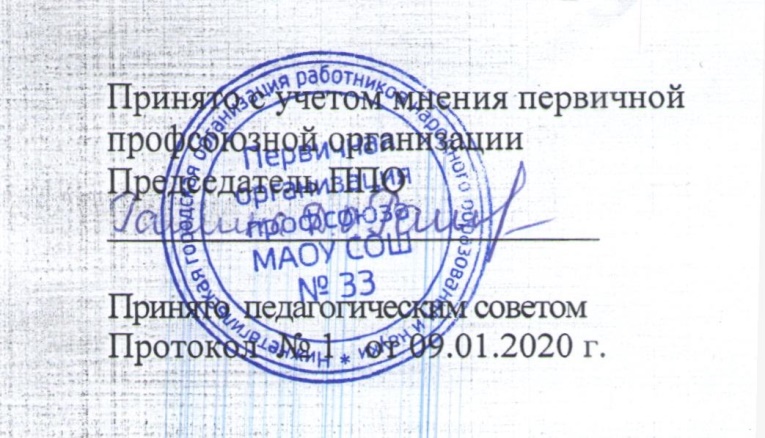 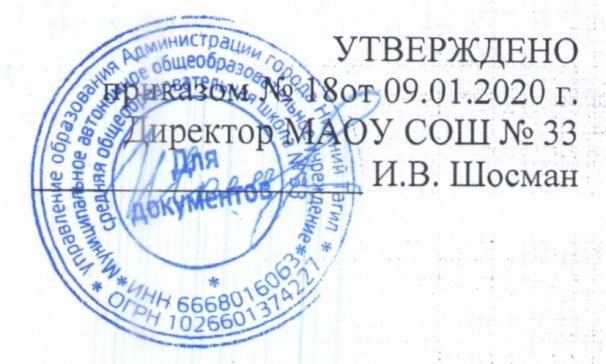 ПРАВИЛАосуществления внутреннего контроля соответствия обработки персональных данных требованиям к защите персональных данных в МАОУ СОШ № 33 Общие положения1.1. Настоящие Правила осуществления внутреннего контроля соответствия обработки персональных данных требованиям к защите персональных данных в Муниципального автономного общеобразовательного учреждения средней общеобразовательной школы № 33 (далее – МАОУ СОШ № 33)  разработаны в соответствии:- с Федеральным законом от 27.07.2006  № 152-ФЗ «О персональных данных»;- постановлением Правительства Российской Федерации от 15.09.2008 № 687 «Об утверждении Положения об особенностях обработки персональных данных, осуществляемых без использования средств автоматизации»;-  постановлением Правительства Российской Федерации от 21.03.2012 № 211 «Об утверждении перечня мер, направленных на обеспечение выполнения обязанностей, предусмотренных Федеральным законом «О персональных данных», а также принятыми в соответствии с ним нормативными правовыми актами, операторами, являющимися государственными или муниципальными органами» и другими нормативными правовыми актами и определяют процедуры, направленные на выявление и предотвращение нарушений законодательства Российской Федерации в сфере персональных данных, основания, порядок, формы и методы проведения внутреннего контроля соответствия обработки персональных данных требованиям к защите персональных данных. 1.2. В Правилах используются основные понятия, определенные в статье 3 Федерального закона от 27.07.2006 № 152-ФЗ «О персональных данных».Порядок осуществления внутреннего контроля соответствия обработки персональных данных требованиям к защите персональных данных2.1. В целях осуществления внутреннего контроля соответствия обработки персональных данных требованиям к защите персональных данных в МАОУ СОШ № 33проводятся периодические поверки условий обработки персональных данных.2.2. Проверки обработки персональных данных проводятся комиссией, состав которой утверждается приказом директора МАОУ СОШ № 33, либо лицом, ответственным за организацию обработки персональных данных в МАОУ СОШ № 33, лицом, ответственным за организацию обработки и обеспечение работ по технической защите информации, в том числе персональных данных, содержащихся в информационных системах МАОУ СОШ № 33.2.3.Плановые проверки условий обработки персональных данных проводятся на основании утвержденного руководителем МАОУ СОШ № 33 плана основных организационных мероприятий МАОУ СОШ № 33 на год в рамках осуществления внутреннего аудита деятельности, в том числе соответствия обработки персональных данных установленным требованиям.2.4. Предложения в план, в части проведения проверок условий обработки персональных данных в МАОУ СОШ № 33  представляются ежегодно в ноябре месяце лицом, ответственным за организацию обработки персональных данных в МАОУ СОШ № 33», а также лицом, ответственным за организацию обработки и обеспечение работ по технической защите информации, в том числе персональных данных, содержащихся в информационных системах МАОУ СОШ № 33. 2.5. Внеплановые проверки проводятся на основании поступившей в МАОУ СОШ № 33 информации, письменного заявления о нарушениях правил обработки персональных данных. Проведение внеплановой проверки организуется в течение трех рабочих дней со дня поступления информации о нарушениях правил обработки персональных данных.2.6. В проведении проверки условий обработки персональных данных не могут участвовать служащие или работники МАОУ СОШ № 33, прямо или косвенно заинтересованные в ее результатах.2.7. Проверки условий обработки персональных данных осуществляются непосредственно на месте обработки персональных данных путем опроса либо, при необходимости, путем осмотра служебных мест служащих и работников МАОУ СОШ № 33, участвующих в процессе обработки персональных данных.2.8. При проведении проверки условий обработки персональных данных должны быть полностью, объективно и всесторонне установлены:- порядок и условия применения организационных и технических мер, необходимых для выполнения требований к защите персональных данных;- порядок и условия применения средств защиты информации;- эффективность принимаемых мер по обеспечению безопасности персональных данных до их ввода в информационные системы персональных данных;- состояние учета носителей персональных данных;- соблюдение правил доступа к персональным данным;- соблюдение порядка доступа в помещения, в которых ведется обработка персональных данных;- наличие (отсутствие) фактов несанкционированного доступа к персональным данным и принятие необходимых мер;	- мероприятия по восстановлению персональных данных, модифицированных или уничтоженных вследствие несанкционированного доступа к ним;- осуществление мероприятий по обеспечению сохранности персональных данных при хранении материальных носителей;- соответствие места хранения персональных данных (материальных носителей) и соответствие перечня лиц, имеющих к ним доступ в установленном порядке;- обеспечение раздельного хранения персональных данных (материальных носителей), обработка которых осуществляется в различных целях.2.9. Комиссия по проведению проверки условий обработки персональных данных имеет право:- запрашивать у служащих и работников МАОУ СОШ № 33 информацию, необходимую для реализации полномочий;- требовать от служащих и работников МАОУ СОШ № 33, осуществляющих обработку персональных данных, уточнения, блокирования или уничтожения недостоверных или полученных незаконным путем персональных данных;- вносить директору МАОУ СОШ № 33предложения о:совершенствовании правового, технического и организационного обеспечения безопасности персональных данных при их обработке;приостановлении или прекращении обработки персональных данных, осуществляемой с нарушением требований законодательства Российской Федерации;привлечении к дисциплинарной ответственности лиц, виновных 
в нарушении законодательства Российской Федерации о персональных данных.2.10. Члены комиссии по проведению проверки условий обработки персональных данных должны обеспечивать конфиденциальность ставших им известными в ходе проведения мероприятий внутреннего контроля персональных данных.2.11. Проверка условий обработки персональных данных должна быть завершена не позднее чем через 30 календарных дней со дня принятия решения об ее проведении. 2.12. О результатах проведенной проверки условий обработки персональных данных и мерах, необходимых для устранения выявленных нарушений, председатель комиссии, либо лицо, ответственное за организацию обработки персональных данных, докладывает директору МАОУ СОШ № 332.13. По результатам проверки директор МАОУ СОШ № 33принимает необходимые меры, направленные на предотвращение нарушений, а при необходимости привлекает виновных должностных лиц к установленной ответственности.